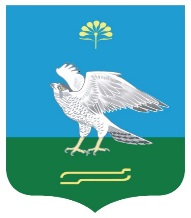 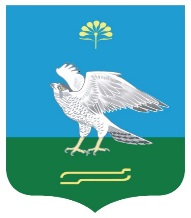 О состоянии пожарной безопасности на территории сельского поселения  Зильдяровский сельсовет         Заслушав и обсудив информацию специалиста   администрации сельского поселения Саяховой В.М. «О состоянии пожарной безопасности на территории сельского поселения Зильдяровский сельсовет. О ходе реализации планов мероприятий по пожарной безопасности», Совет сельского поселения Зильдяровский сельсовет отмечает, что сложившееся положение с пожарами на территории сельского поселения обусловлено комплексом проблем правового, материально-технического и социального характера, требующего своего решения. Для эффективной борьбы с пожарами необходимы целенаправленные действия как администрации и  членов ДПО, так и руководителей  организаций различных форм собственности, а также самих граждан села. В целях предупреждения возникновения пожароопасной обстановки, гибели и травмирования людей в жилом секторе на территории населенных пунктов  проводится профилактическая работа с населением по обеспечению пожарной безопасности.На основании вышеизложенного Совет сельского поселения Зильдяровский сельсовет муниципального района Миякинский район Республики Башкортостан решил:1. Информацию специалиста администрации Саяховой В.М. «О состоянии пожарной безопасности на территории сельского поселения Зильдяровский сельсовет. О ходе реализации планов мероприятий по пожарной безопасности» принять к сведению.         2. Администрации сельского поселения активизировать работу по выявлению  и устранению нарушений по использованию противопожарных проездов не по назначению. 3. Депутатам Совета проводить активную противопожарную пропаганду среди населения в своих избирательных округах.4. Контроль за исполнением данного решения возложить на постоянную комиссию Совета по социально-гуманитарным вопросам и охране правопорядка. Глава сельского поселения                                                             З.З. Идрисовс. Зильдярово24.10.2017г. № 97